ПОЯСНИТЕЛЬНАЯ ЗАПИСКАПримерная образовательная программа учебного курса «Экологическая культура, грамотность, безопасность» относится к предметной области «Естественно - научные предметы» и предназначена для организации образовательной деятельности обучающихся в 5,6 классах.Ценностно-смысловые ориентиры программы позволяют позиционировать российскую систему образования как одну из ведущих систем в мире.Сквозной целевой установкой программы является формирование нравственных, гуманистических идеалов обучающихся, как основы экологического мышления и ценностного отношения к природе. Программа направлена на развитие экологического сознания и навыков экологически грамотного поведения: «знаю — понимаю — умею — действую», ориентирована на осознание учащимися экологических проблем в системе: Мир — Россия — Мой регион.Актуальность ПООП обусловлена её направленностью на осознание учащимися концепции устойчивого развития как модели развития цивилизации, которая исходит из необходимости обеспечить мировой баланс между решением социально-экономических проблем и сохранением окружающей среды, что приводит к пониманию ответственности за будущее планеты и своей Родины. Содержание программы предполагает моделирование реальных жизненных ситуаций анализ и разрешение которых направлено на формирование грамотности нового типа — функциональной грамотности учащихся. Предусматривает обучение школьников методам наблюдения и экспериментальным навыкам; развитие их исследовательских умений и творческих способностей; включение обучающихся в социальную практику; обеспечение индивидуальных образовательных маршрутов. Что в целом способствует формированию экологически грамотного поведения.Программа отвечает принципам:гуманистической направленности — нацелена на выработку у учащихся системы знаний-убеждений, дающих чёткую ориентацию в системе отношений «человек-природа», как основы экологического образования и воспитания учащихся;системности — задаёт ориентировочные основы формирования системного мышления при рассмотрении учебных проблем;экологизации — направлена на воспитание осознанной жизненной позиции учащихся, способных стать активными защитниками окружающей среды;функциональной грамотности — предполагает решение учебных проблем, моделирующих реальные практические ситуации;регионализации — практико-ориентированные задания разработаны на основе фактического материала о состоянии окружающей среды регионов России;системно - деятельностного подхода к организации образовательной деятельности. Более 60 % учебного материала носит практико-ориентированный характер и предполагает самостоятельную работу учащихся;вариативности — содержание каждого модуля может варьироваться в соответствии с особенностями региона и образовательной среды учебного заведения. Содержание учебного курса «Экологическая культура, грамотность, безопасность» направлено на осознание и осмысление обучающимися:идей единства и многообразия, системности и целостности природы;идеи взаимозависимости природы и человека;идеи гармонизации системы «природа-человек».Взаимосвязь с программой воспитания
Программа курса внеурочной деятельности разработана с учётом рекомендаций примерной программы воспитания. Это позволяет на практике
соединить обучающую и воспитательную деятельность педагога, ориентировать её не только на интеллектуальное, но и на нравственное, социальное развитие ребёнка. Это проявляется:
• в выделении в цели программы ценностных приоритетов;
• в приоритете личностных результатов реализации программы внеурочной деятельности, нашедших своё отражение и конкретизацию в примерной программе воспитания;
• в интерактивных формах занятий для обучающихся, обеспечивающих их вовлечённость в совместную с педагогом и сверстниками деятельность. Цель курса: формирование и развитие у школьников:Экологического сознания в контексте идей устойчивого развития природы и общества.Системы естественно - научных знаний, позволяющих принимать экологически грамотные решения как одного из видов функциональной грамотности учащихся.Исследовательских умений и навыков экологически грамотного поведения.Задачи курса:Формирование готовности школьников к социальному взаимодействию по вопросам улучшения качества окружающей среды, воспитание и пропаганда активной гражданской позиции в отношении защиты и сохранения природы.Развитие интереса к экологии как научной дисциплине.Формирование экологических знаний, умений и культуры школьников в ходе теоретической подготовки и проектно-исследовательской деятельности.Привитие интереса к научным исследованиям на основе освоения методов и методик по изучению состояния экосистем, организации мониторинговой деятельности.Освоение методов комплексной оценки и прогноза изменений состояния объектов социоприродной среды под влиянием естественных и антропогенных факторов.Профессиональная ориентация школьников.ОБЩАЯ ХАРАКТЕРИСТИКА УЧЕБНОГО КУРСАСодержание курса «Экологическая культура» учитывает требования к результатам освоения основной образовательной программы среднего (полного) общего образования (далее — основная образовательная программа), представленных в Федеральном государственном образовательном стандарте среднего (полного) общего образования; наполнение фундаментального ядра содержания общего образования; программу развития и формирования универсальных учебных действий.Образовательная программа курса носит модульный характер и рассчитана на 2года обучения. Раздел «Экологическая культура» (5—6 классы) состоит из четырёх модулей. Составляет 60 учебных часов и 12 часов резервного времени. Программа каждого модуля обладает относительной самостоятельностью и может быть использована для организации учебной деятельности автономно.Структура курса предполагает поэтапное становление экологической подготовки учащихся. Раздел «Экологическая культура» строится в системе: понимаем природу—сохраняем природу—учимся у природы (использовать экологически чистую энергию и безотходному производству).В содержании курса делается акцент на усиление деятельностного компонента, что определяется социальным заказом современного общества в связи с возрастающим антропогенным воздействием на все природные среды и, как следствие, увеличивающимися экологическими рисками. Предлагаемые в содержании курса занятия помимо теоретического материала, содержат опыты, наблюдения, лабораторно-практические, исследовательские, проектные работы по изучению экологической динамики экосистем и их составных частей. Теоретические и практические занятия предлагается проводить как в условиях кабинета, так и в форме полевого практикума.Образовательная деятельность школьников организуется в разных формах:Учебный проект.Учебное исследование.Учебная экскурсия.Практическая работа.Экологический мониторинг.Социологический опрос.Деловая игра.Конференция.Выполнение и обсуждение итоговых заданий на развитие функциональной грамотности.МЕСТО УЧЕБНОГО КУРСА В УЧЕБНОМ ПЛАНЕРеализация курса «Экологическая культура» компенсирует отсутствие в программе основной школы таких предметов как экология и естествознание. Этот учебный курс может быть использован как дополнение (1 час в неделю) к основной образовательной программе одного из предметов естественно - научного цикла, а также послужить основой для разработки примерной (или рабочей) программы в системе дополнительного (внешкольного) образования.ЛИЧНОСТНЫЕ, МЕТАПРЕДМЕТНЫЕ И ПРЕДМЕТНЫЕ РЕЗУЛЬТАТЫ ОСВОЕНИЯ КУРСАЛичностные образовательные результатыОбучающиеся осознают:ценностное отношение к природе, бережливость в отношении её ресурсов, глобальная роль человека на Земле;высокую степень зависимости человека от природы: человек не может жить вне биосферы, а биосфера может существовать без человека;способность к самостоятельным поступкам и действиям, совершаемым на основе морального выбора, принятию ответственности за их результаты, целеустремлённость и настойчивость в достижении результата;необходимость активной жизненной позиции и приобретают мотивацию стать активными защитниками окружающей среды.Предметные результатыОбучающиеся осмысляют:существование всеобщих связей в природе; природа — единая развивающаяся система; солнечно-земные связи как отражение общих связей в природе;единство физических и химических процессов для всех проявлений жизни; биогеохимические превращения в природе;различные способы постижения человеком природы; сложность путей научного познания; логику научного познания; применение научных знаний в практической деятельности человека;принципы экологически грамотного поведения; деятельность человека, нарушающая законы природы, приводит к нарушению её целостности.Метапредметные результатыОбучающиеся осваивают:умение самостоятельно определять цели деятельности и составлять план действий;умение работать с учебной информацией (анализ, установление причинно-следственных связей);умение продуктивно общаться и взаимодействовать в процессе совместной деятельности;умение применять естественно - научные знания для объяснения окружающих явлений, сохранения здоровья, обеспечения безопасности жизнедеятельности, бережного отношения к природе;умение с достаточной чёткостью выражать свои мысли; проводить опросы; проводить самооценку и взаимооценку деятельности и результатов работы; осуществлять презентацию результатов и публичные выступления.СОДЕРЖАНИЕ УЧЕБНОГО КУРСАРАЗДЕЛ «Экологическая культура». 5—6 классыМодуль 1. Понимаем природуКак появились знания о природе. Роль природы в жизни человека. Человек учится у природы. Воздействие человека на природу. Роль человека в жизни природы. Какие науки изучают природу. Что изучает наука экология. Почему экологические проблемы так сложны. Природа — это система. Учимся применять системный подход. Взаимосвязь компонентов в природе. Что такое экосистема. Аквариум — искусственная экосистема.Модуль 2. Сохраняем природуПочему исчезают растениями животные. Красная книга. Как сохранить растительный и животный мир. Проект «Сбор кормов для подкормки птиц и зверей зимой. Организация подкормки». Экскурсия в зоопарк. Изготовление домиков для летучих мышей. Выявление и паспортизация старовозрастных деревьев. Ответственность человека за прирученных животных. Социологический опрос населения по проблеме содержания собак в городе.Модуль 3. Учимся у природы использовать экологически чистую энергиюКак растения получают энергию солнечных лучей. Изучаем хлорофилл в растении. Изучаем разнообразие пигментов растительных клеток. Многообразие окраски листьев у комнатных растений. Сравнение пестролистных форм растений, выросших в разных условиях освещённости.Как растение использует энергию солнечных лучей. Космическая роль зелёных растений на планете. Экскурсия в парк. Экскурсия в степь. Проект «Используем энергию Солнца». Модуль 4. Учимся у природы безотходному производствуПрирода — пример безотходного производства. Бытовые отходы как экологическая проблема. Социологический опрос по проблеме мусора. Исследование содержимого мусорной корзины. Способы переработки и утилизации отходов. Раздельный сбор мусора. О чём рассказывает упаковка товара. Исследование упаковок товаров, приобретённых семьёй за неделю. Экскурсия в продовольственный магазин. Как стать экологически грамотным покупателем.ТЕМАТИЧЕСКОЕ ПЛАНИРОВАНИЕРаздел «Экологическая культура» 5—6 классыУЧЕБНО-МЕТОДИЧЕСКОЕ ОБЕСПЕЧЕНИЕ ОБРАЗОВАТЕЛЬНОГО ПРОЦЕССАУчебно-методическая литератураАлексашина И.Ю., Лагутенко О.И. Чему природа учит человека? 5—6 классы. Учеб. пособие для общеобразоват. организаций. — М.: Просвещение, 2019. — 96 с. : ил. — (Внеурочная деятельность). Алексашина И.Ю., Лагутенко О.И. Как сохранить нашу планету? 7—9 классы. Учеб. пособие для общеобразоват. организаций. — М.: Просвещение, 2019. – 94 с. : ил. — (Внеурочная деятельность). Антоненков А. Г. Мониторинг снежного покрова: Метод. указания.— СПб.: СПбГТИ(ТУ), 2003.— 16 с.Асланиди К.Б., Вачадзе Д.М. Биомониторинг? Это очень просто! Пущино. — 1996. — 127с.Бакка С.В., Киселева Н.Ю. Пути и методы сохранения биологического разнообразия. Методическон пособие. Изд.2-е, доп. — Н. Новгород, 2011. — 36 с.Биоиндикация загрязнений наземных экосистем/ Под ред. Р. Шуберта Пер. с нем. Г. И. Лойдиной, В. А. Турчаниновой. — Под ред. Д. А. Криволуцкого.— М.: Мир. — 1988. — 348 с.Биологический контроль окружающей среды: биоиндикация и биотестирование / О. П. Мелехова, Е. И. Егорова, Т. И. Евсеева и др. — Академия Москва, 2007. — С. 288.Бязров, Л. Г. Лишайники в экологическом мониторинге. М., Изд-во «Научный Мир», 2002, 336 с.Вебстер К., Жевлакова М.А., Кириллов П.Н., Корякина Н.И. От экологического образования к образованию для устойчивого развития. — СПб.: Наука, Сага, 2005. — 137 с. Горышина Т.К., Игнатьева М.Е. Ботанические экскурсии по городу. — СПб.: Химиздат, 2000. — 152 с.: ил.Добровольский Г.В. Почва, город, экология.М.: Фонд За экономическую грамотность, 1997. — 310 с.Евгеньев И.Е., Каримов Б.Б. Автомобильные дороги в окружающей среде. — М.: Трансдорнаука, 1997. — 285 с.Красинский, Н.П. Теоретические основы построения ассортиментов газоустойчивых растений /Н.П. Красинский. — В кн.: Дымоустойчивость растений и дымоустойчивые ассортименты. — Москва-Горький, 1950. — 160 с.Кулагин Ю.З. Древесные растения и промышленная среда. М., «Наука», 1974 г. — 123с.Лагутенко, О. И. Исчезающие животные России: иллюстрированный зоологический атлас / О. И. Лагутенко; худож. И. Мошинская. — Санкт-Петербург; Москва: Речь, 2020. — 64 с. : ил.Малевич И. И. Собирание и изучение дождевых червей-почвообразователей. М. — Л. 2003г.Межневский В.Н. Растения-индикаторы. — М.: ООО Издательство ACT; Донецк: Сталкер, 2004г.Рыжов И.Н., Ягодин Г.А. Школьный экологический мониторинг городской среды: Учеб. пособие. — М.: Галактика, 2000. — 192 с.Сергейчик С.А., Сергейчик А.А., Сидорович Е.А. Методы фитоконтроля загрязнения природной среды. — Минск, 1991.Соколов В.А. Природные красители. М.: Просвещения, 1997г.Экологический мониторинг: Методическое пособие / В.В. Снакин, М.А. Малярова, Т.Ф. Гурова и др. — М. РЭФИА, 1996. — 92 с.Тарасова, В. Н. Лишайники: физиология, экология, лихеноиндикация: учебное пособие / В. Н. Тарасова, А. В. Сонина, В. И. Андросова. — Петрозаводск: Изд-во ПетрГУ, 2012.Школьный экологический мониторинг. Под ред. Ашихминой Т.Я. — М.: АГАР, 2000. — 385с.Нормативно-регламентирующая литератураМетодические рекомендации по озеленению автомобильных дорог: ОДМ 218.011-98/Росдорнии, Свердл. центр Росдорнии, Росгипролес, НПФ «Российские семена».  — М., 1998. — 52 с.Руководство по контролю загрязнения атмосферы РД-62.04.186.89. Гос. комитет СССР по гидрометеорологии. Мин-во здравоохранения СССР, — M., 1991. — 693 с.СанПиН 2.1.6.1032-01 «Атмосферный воздух и воздух закрытых помещений. Санитарная охрана воздуха. Гигиенические требования к обеспечению качества атмосферного воздуха населенных мест». Федеральный закон от 14 марта 1995 г. N 33-ФЗ "Об особо охраняемых природных территориях" (с изменениями и дополнениями) https://base.garant.ru/10107990/Федеральный закон "Об охране окружающей среды" от 10.01.2002 N 7-ФЗ (последняя редакция) http://www.consultant.ru/document/cons_doc_LAW_34823/Федеральный закон от 24 апреля 1995 г. N 52-ФЗ "О животном мире" (с изменениями и дополнениями) https://base.garant.ru/10107800/Определители:Андронов Н.М., Богданов П.Л. Определитель древесных растений по листьям. Изд-во Ленинградского университета. — 1972. — 127.Волцит П.М., Целлариус Е.Ю. Животные России. Определитель. — М.: АСТ, 2015. — 94 с.: ил.  Гомыранов И.А., Полевод В.А. Насекомые России. Определитель. — М.: АСТ, 2018. — 94 с.: ил.Гусев В.И., Римский-Корсаков М.Н. Определитель повреждений лесных и декоративных деревьев и кустарников европейской части СССР. М.— Л.: Гослесбумиздат, 1951. 578 с.Краткий определитель беспозвоночных пресных вод центра европейской России» http://pandia.ru/text/77/396/100203.phpЛишайники России. Экологический центр «Экосистема» http://www.rus-nature.ru/03lich/index.htmМосалов А.А., Волцит П.М. Птицы России. Определитель. — М.: АСТ, 2014. — 94 с.: ил.Пескова И.М. Растения России. Определитель. — М.: АСТ, 2015. — 94 с.: ил.Популярный атлас-определитель. Дикорастущиерастения / В.С.Новиков, И.А.Губанов. — 5-е изд., стереотип. — М.: Дрофа, 2008.Рябицев В. К. Птицы Сибири: справочник-определитель: в 2 т. / В. К. Рябицев. — М.—Екатеринбург: Кабинетный ученый, 2014. Т.1. — 438 с: ил.Рябицев В. К. Птицы Сибири: справочник-определитель: в 2 т. / В.К. Рябицев. — М.-Екатеринбург: Кабинетный ученый, 2014. Т.2. — 452 с: ил.Электронный иллюстрированный атлас-определительрастений.http://www.plantarium.ru/page/find.html#0Интернет-ресурсы:Вайнерт Э., Вальтер Р., Ветцель Т., Егер Э., Клаустнитцер Б. и др. / Под ред. Р. Шуберта; пер. с нем. — М.: Мир. – 1988. – 348 с. https://www.twirpx.com/file/393307/Красная книга России. Полный сборник живых организмов, внесённых в Красную книгу Российской Федерации. https://redbookrf.ru/Методические рекомендации по выполнению оценки качества среды по состоянию живых существ (оценка стабильности развития живых организмов по уровню асимметрии морфологических структур) http://docs.cntd.ru/document/901879474Пчелкин А.В. Использование водорослей и лишайников в экологическом мониторинге и биоиндикационных исследованиях. Экологический центр «Экосистема» http://www.ecosystema.ru/07referats/pchelkin/monitoring.htmТрофименко Ю.В., Лобиков А.В. Биологические методы снижения автотранспортного загрязнения природной полосы. Обзорная Информация. База нормативной документации: www.complexdoc.ruФедоров В. А.Руководство по изготовлению искусственных гнездовий и организации зимней подкормки для птиц.http://oopt.spb.ru/wp-content/uploads/2016/01/gnezd.pdfМАТЕРИАЛЬНО-ТЕХНИЧЕСКОЕ ОБЕСПЕЧЕНИЕ КУРСАПриборы:микроскоп, лупа.Оборудование демонстрационное: персональный компьютер, проектор.Оборудование учебное: Пробирки, химические стаканы, ступка и пестик, спиртовка, воронка, фильтровальная бумага, штативы, стеклянные палочки, колбы, установка «водяная баня», чашка фарфоровая, стеклянная палочка с резиновым наконечником, ложечка-дозатор (шпатель), мерный цилиндр (10мл) или мерная пробирка, универсальная бумага со шкалой значений рН, фильтровальная бумага, предметные и покровные стекла, препаровальные иглы, пипетки, лопата, совок, рулетка, чашечные весы с разновесами, рамка-палетка, закидная драга, скребок, мерная метровая линейка, циркуль-измеритель.Реактивы: Тиоцианат аммония, азотная кислота, перекись водорода, дистиллированная вода, нитрат серебра, азотная кислота, хлорид калия, хромат калия, гидроксид калия, дифениламин, серная кислота, уксусная кислота, йод.ПЛАНИРУЕМЫЕ РЕЗУЛЬТАТЫ ОСВОЕНИЯ УЧЕБНОГО КУРСАВ соответствии с ФГОС ООО планируемые результаты обучения представлены тремя блоками: личностные, предметные и метапредметные.Личностные результаты освоения программы предполагают готовность и способность обучающихся к саморазвитию и личностному самоопределению, сформированность их мотивации к обучению и целенаправленной познавательной деятельности, системы значимых социальных и межличностных отношений, ценностно-смысловых установок, отражающих личностные и гражданские позиции в деятельности, социальные компетенции, правосознание, способность ставить цели и строить жизненные планы.Предметные результаты освоения программы направлены на освоение обучающимися теоретического материала, а также формирования специфических для данной предметной области умений. Предусматриваются виды деятельности по получению нового знания в рамках учебного предмета, преобразованию и применению этих знаний в учебных, учебно-проектных и социально-проектных ситуациях. Кроме того, предметные результаты включают формирование научного типа мышления, научных представлений о ключевых теориях, типах и видах отношений, владение научной терминологией, ключевыми понятиями, методами и приёмами.Метапредметные результаты подразумевают овладение различными видами деятельности по получению нового знания (умение добывать информацию из различных источников, обобщать, систематизировать и анализировать, критически оценивать и интерпретировать, умело применять на практике). Помимо того, метапредметные результаты подразумевают определение проблем и причин их возникновения; способность формировать и отстаивать собственное мнение; выявлять причинно-следственные связи различных процессов, принимать решения по их устранению; использование коммуникативных навыков при разработке стратегии решения экологических проблем, умение работать в команде, аргументировать и представлять свою позицию в форме проектов, презентаций и другие.Планируемые результаты, отнесенные к блоку «Ученик научится», ориентируют на то, какие уровни освоения учебных действий с изучаемым опорным учебным материалом ожидают от учащегося. В этот блок включён базовый круг учебных вопросов и задач, овладение которыми необходимо для успешного обучения и социализации и которые могут быть освоены подавляющим большинством обучающихся. В блоке «Ученик получит возможность научиться» приводятся планируемые результаты повышенного уровня, характеризующие систему учебных действий в отношении знаний, умений, расширяющих и углубляющих понимание основного учебного материала. Уровень достижений, соответствующий планируемым результатам этой группы, могут продемонстрировать только отдельные наиболее способные и мотивированные на обучение школьники Личностные результаты освоения курсаОсознание единства и целостности окружающего мира, возможности его познаваемости и объяснимости на основе достижений науки экология и смежный с ней наук.Выстраивание собственного целостного мировоззрения.Осознание потребности и готовности к самообразованию.Оценивание жизненных ситуаций с точки зрения сохранения здоровья.Оценивание экологического риска во взаимоотношениях человека и природы.Формирование экологического мышления: умения оценивать свою деятельность и поступки других людей с точки зрения сохранения окружающей среды.Формирование познавательных интересов и мотивов, направленных на изучение живой природы.Предметные результаты обученияУчащимся важно знать/понимать:Чему учится человек у природы. Что изучает экология. Почему экологические проблемы так сложны.Что природу можно рассматривать как систему. О взаимосвязи компонентов природы. Что такое экосистема.Причины, по которым сокращается богатство флоры и фауны. Зачем нужна Красная книга, и какие биологические виды в нее занесены. Роль ботанических садов и зоопарков в деле сохранения растений и животных. Какими путями можно сохранить многообразие природы. Правила содержания животных.Какой экологически-чистый источник энергии используют растения. Как образуются органические вещества в природе. Как можно использовать солнечную энергию.Почему в природе не образуются отходы. Почему накапливаются отходы в результате деятельности человека и чем они опасны. Что такое классы опасности отходов и какие они бывают. Какие существуют пути утилизации твердых коммунальных отходов (ТКО), какой из них предпочтительнее и почему. Что такое экомаркировка. Что такое биоразнообразие, и для чего его нужно сохранять. Что приводит снижению биоразнообразия, и какими путями оно сохраняется. Что относится к особо охраняемым природным территориям.Об экологических проблемах использования тепловой и электрической энергии. О том, какие традиционные и альтернативные источники энергии используются, их достоинствах и недостатках. Сколько и на какие цели затрачивается электрическая энергия в быту. Как минимизировать экологический вред при использовании тепловой и электрической энергии.Понятие о газоустойчивости и газочувствительности растений. Адаптация растений к действию газов. Механизмы устойчивости растений неблагоприятным факторам. Биологическая, анатомо-морфологическая и физиолого-биохимическая газоустойчивость. Влияние климатических условиях территории на газоустойчивость растений. Группы устойчивости растений.Учащимся важно уметь: Осуществлять эколого-просветительские проекты по проблемам энергосбережения, сохранения почв, мусора. Разрабатывать проекты озеленения своего микрорайона .Выполнять практические проекты по озеленению пришкольной территории, сохранению биоразнообразия.Работать со специальным лабораторным оборудованием. Работать с записями, отчётами дневников исследований как источниками информации.Проводить социологические опросы по проблемам содержания домашних животных, твердых коммунальных отходов, рационального использования воды в быту.Подсчитывать количество сэкономленных ресурсов и уменьшения количества выброса вредных веществ при переработке ТКО. Извлекать необходимую информацию из обозначений на упаковке товаров для его дальнейшей утилизации; Быть экологически грамотным покупателем; Правильно проводить раздельный сбор ТКО.    Подсчитывать энергопотребление. Экономить электроэнергию и воду в быту.Определять и сравнивать качественные и количественные показатели, характеризуемых объектов, сред обитания. Определять физико-химические параметры изучаемых объектов и сред обитанияПроводить оценку состояния древесной растительности. Осуществлять изучение состояния растительности территории. Составлять карты газоустойчивости древесно-кустарниковой растительности. Определять возможность деревьев и кустарников снижать количество пыли в воздухе. Проводить социологические опросы по проблемам содержания домашних животных, твёрдых коммунальных отходов, рационального использования воды в быту и др.Метапредметные результаты обученияМетапредметные результаты, включают освоенные обучающимися межпредметные понятия и универсальные учебные действия (регулятивные, познавательные, коммуникативные).Регулятивные универсальные учебные действия включают в себя следующий спектр умений:1.Умение самостоятельно определять цели обучения, ставить и формулировать задачи в учебно-познавательной деятельности, развивать мотивы и интересы своей познавательной деятельности. Целеполагание— постановка учебной задачи на основе соотнесения того, что уже известно и усвоено учащимися, и того, что ещё неизвестно.2. Умение самостоятельно планировать пути достижения целей, осознанно выбирать наиболее эффективные способы решения учебных и познавательных задач. Планирование— определение последовательности промежуточных целей с учётом конечного результата; составление плана и последовательности действий. Прогнозирование— предвидение результатов и уровня усвоения знаний, его временных характеристик.3.Умение соотносить свои действия с планируемыми результатами, осуществлять контроль своей деятельности в процессе достижения результата, определять способы действий в рамках предложенных условий и требований, корректировать свои действия в соответствии с изменяющейся ситуацией. Контроль— сравнение способов действий и результата с заданным эталоном с целью обнаружения отклонений и отличий от эталона. Коррекция— внесение необходимых дополнений и коррективов в план и способ действия в случае расхождения эталона, реального действия и его результата с учётом оценки этого результата самим обучающимся, учителем, товарищами.4. Умение оценивать правильность выполнения учебной задачи, собственные возможности её решения. Оценка— выделение и осознание учащимися того, что уже усвоено и что необходимо усвоить, осознание качества и уровня усвоения.5. Владение основами самоконтроля, самооценки, принятия решений и осуществления осознанного выбора. Саморегуляция— способность к мобилизации сил, воли и преодолению препятствий.Познавательные универсальные учебные действия предполагают формирование таких умений, как:Умение определять понятия, проводить обобщения, устанавливать аналогии, классифицировать, самостоятельно выбирать основания и критерии для классификации, устанавливать причинно-следственные связи, строить на их основе логические рассуждения, умозаключения (индуктивное, дедуктивное, по аналогии) и делать выводы. Умение создавать, применять и преобразовывать различные формы представления учебного материала (текст, знаки, символы, модели, схемы и др.) для решения учебно-познавательных задач. Формирование и развитие экологического мышления, умение применять экологические знания в познавательной, коммуникативной, социальной практике и профессиональной ориентации. Владение знаниями поиска информации при работе с различными информационными источниками.Коммуникативные универсальные учебные действияУмение организовывать учебное сотрудничество и совместную деятельность с учителем и сверстниками. Планирование учебного сотрудничества с учителем и одноклассниками — определение цели, функций участников, способов взаимодействия. Постановка вопросов— инициативное сотрудничество в поиске и сборе информации. Работать индивидуально и в группе: находить общее решение и разрешать конфликты на основе согласования позиций и учета интересов друг друга. Разрешение конфликтов— выявление, идентификация проблемы, поиск и оценка альтернативных способов разрешения конфликта, принятие решения и его реализация. Управление поведением партнёра— контроль, коррекция, оценка его действий.Формулировать, аргументировать и отстаивать свое мнение. Умение осознанно использовать речевые средства в соответствии с задачей коммуникации для выражения своих чувств, мыслей и потребностей для планирования и регуляции своей деятельности; владение устной и письменной речью, монологической контекстной речью. Формирование и развитие компетентности в области использования информационно-коммуникационных технологий (ИКТ). 5 КЛАСС35 ч, из них 5 ч — резервное времяМодуль 1. Понимаем природу (15 ч)5 КЛАСС35 ч, из них 5 ч — резервное времяМодуль 1. Понимаем природу (15 ч)5 КЛАСС35 ч, из них 5 ч — резервное времяМодуль 1. Понимаем природу (15 ч)5 КЛАСС35 ч, из них 5 ч — резервное времяМодуль 1. Понимаем природу (15 ч)5 КЛАСС35 ч, из них 5 ч — резервное времяМодуль 1. Понимаем природу (15 ч)№ п/пНазвание темыОсновное содержаниеКол-во часовКол-во часов№ п/пНазвание темыОсновное содержаниеТеоретическихПрактических1Как появились научные знания о природе. Роль природы в жизни человекаПоявление знания о природе. Безграничность процесса познания. Роль природы в жизни человека. Лекарственные растения. Животные — помощники и друзья человека12Человек учится у природыИзучение природных «изобретений» человеком. Наука бионика13Воздействие человека на природу. Роль человека в жизни природыВоздействие человека на природу. Роль человека в жизни природы14-5Проект «Озеленение пришкольной территории»  Проект «Озеленение пришкольной территории»  26Какие науки изучают природу. Что изучает наука экологияНауки, изучающие природу. Экология. Экологические проблемы. Саморегуляция, как важное свойство природы17Почему экологические проблемы так сложныПоследствия экологических проблем. Экологические проблемы в России18Природа — это системаСистема. Компоненты системы. Природа — открытая и развивающаяся система19Учимся применять системный подходИспользование системного подхода при изучении природы. Мегамир, макромир, микромир110Взаимосвязь компонентов в природеВзаимосвязь компонентов природы. Влияние деятельности человека на взаимосвязи в природе111Что такое экосистемаЭкосистема. Компоненты экосистемы. Производители. Потребители. Разрушители. Пищевые цепи112Аквариум — искусственная экосистемаПрактическая работа «Аквариум как система»113-15Итоговое обобщениеПрирода — наш дом. Экология — наука о доме. Экологические проблемы Земли.Задания на формирование функциональной грамотности3                                                      Модуль 2. Сохраняем природу (15 ч)                                                      Модуль 2. Сохраняем природу (15 ч)                                                      Модуль 2. Сохраняем природу (15 ч)                                                      Модуль 2. Сохраняем природу (15 ч)                                                      Модуль 2. Сохраняем природу (15 ч)16Почему исчезают растения и животныеСистематика. Вид. Причины исчезновения видов живых организмов117Красная книга Международный союз охраны природы. О чём рассказывает Красная книга. Красная книга Российской Федерации. Красная книга Алтайского края.118Как сохранить растительный и животный мирДеятельность человека, направленная на сохранение природы. Общественные организации по охране природы119Сбор кормов для подкормки птиц и зверей зимой. Проект «Сбор кормов для поддержки птиц и зверей зимой».Организация подкормки.120-21Экскурсия в зоопаркПравила наблюдения за животными. Экскурсия в зоопарк. Наблюдение за птицами на кормушке  222-23Изготовление домиков для птицПрактическая работа «Изготовление домиков для птиц»224-25Выявление и паспортизация старо-возрастных деревьев Практическая работа «Поиск, выявление и паспортизация  старо-возрастных деревьев226Ответственность человека за приручённых животныхПорода. Домашние животные. Правила ухода за домашними животными127-28Социологический опрос населения по проблеме содержания собак в городеСоциологический опрос населения по проблеме содержания собак в городе229-30Итоговое обобщениеСохраняем природу.Красная книга. Значение сохранения разнообразия видов растений и животных. Задания на формирование функциональной грамотности26 КЛАСС35 ч, из них 6 ч – резервное время Модуль 1. Учимся у природы использовать экологическичистую энергию (15 ч)6 КЛАСС35 ч, из них 6 ч – резервное время Модуль 1. Учимся у природы использовать экологическичистую энергию (15 ч)6 КЛАСС35 ч, из них 6 ч – резервное время Модуль 1. Учимся у природы использовать экологическичистую энергию (15 ч)6 КЛАСС35 ч, из них 6 ч – резервное время Модуль 1. Учимся у природы использовать экологическичистую энергию (15 ч)6 КЛАСС35 ч, из них 6 ч – резервное время Модуль 1. Учимся у природы использовать экологическичистую энергию (15 ч)1Как растение получает энергию солнечных лучейИспользование организмом энергии. Растительные пигменты. Хлорофилл. Влияние цвета световых лучей на жизнедеятельность растений и водорослей12—3Изучаем хлорофилл в растении. Изучаем разнообразие пигментов растительных клетокПрактическая работа.Внутреннее строение листа. Хлоропласты24—5Многообразие окраски листьев у комнатных растений. Сравнение пестролистных форм растений, выросших в разных условиях освещённостиПрактические работы «Многообразие окраски листьев у комнатных растений»,  «Сравнение пестролистных форм растений, выросших в условиях различной освещённости»26Как растение использует энергию солнечных лучейКрахмал. Фотосинтез17Космическая роль зелёных растений на планетеВещества органические и неорганические. Отличие органических веществ от минеральных18—9Экскурсия в паркЭкскурсия в парк. Взаимосвязи между различными компонентами экосистемы парка. Влияние хозяйственной деятельности человека на разнообразие организмов в парке.210—11Экскурсия в степьЭкскурсия в степь. Экосистема степи. Ярусность.212—13Проект «Используем энергию Солнца»Использование солнечного света в солнечных печах. Проект «Используем энергию Солнца»214—15Итоговое обобщение Сохраняем энергию. Кладовые солнца: степи и озера Кулундинской степи. Основные причины экологических проблем степной зоны. Защита растений. Задания на формирование функциональной грамотности2                              Модуль 2. Учимся у природы безотходному производству (14 ч)                               Модуль 2. Учимся у природы безотходному производству (14 ч)                               Модуль 2. Учимся у природы безотходному производству (14 ч)                               Модуль 2. Учимся у природы безотходному производству (14 ч)                               Модуль 2. Учимся у природы безотходному производству (14 ч) 16Природа — пример безотходного производстваКруговорот веществ в природе. Загрязнение окружающей среды. Отходы117Бытовые отходы как экологическая проблемаБытовые отходы. Сроки разложения отходов в природе. Степень опасности разных отходов для окружающей среды118—19Социологический опрос по проблеме мусораСоциологический опрос населения по проблеме мусора220—21Исследование содержимого мусорной корзиныИсследование состава бытовых отходов. Практическая работа222Способы переработки и утилизации отходовПроблемы ликвидации мусора. Способы утилизации твёрдых коммунальных отходов123Раздельный сбор мусораПравила сортировки отходов. Обозначения на контейнерах для сбора твёрдых коммунальных отходов124—25О чём рассказывает упаковка товара. Исследование упаковок товаров, приобретённых семьёй за неделюПрактические работы «О чём рассказывает упаковка товара», «Исследование упаковок товаров, приобретённых семьёй за неделю»226—27Экскурсия в продовольственный магазин. Как стать экологически грамотным покупателемЭкскурсия «Продовольственный магазин. Как стать экологически грамотным покупателем»228—29Итоговое обобщение Бытовые отходы — мировая проблема. Стратегия решения проблемы ТКО в России. Задания на формирование функциональной грамотности2Регулятивные УУДРегулятивные УУДУченик научитсяУченик получит возможность научитьсяцелеполаганию, включая постановку целей, преобразование практических задач в познавательные; самостоятельно анализировать условия достижения цели на основе поставленных учителем ориентиров выполнения действий при изучении нового материала; планировать пути достижения целей; устанавливать целевые приоритеты; адекватно самостоятельно оценивать правильность выполнения действия и вносить необходимые коррективы; прогнозировать развитие процесса.самостоятельно ставить новые учебные цели и задачи; при планировании достижения целей самостоятельно, полно и адекватно учитывать условия и средства их достижения; выделять альтернативные способы достижения цели и выбирать наиболее эффективный способ; осознанно управлять своим поведением и деятельностью, направленной на достижение поставленных целей; осуществлять рефлексию в отношении действий по решению учебно-познавательных задач; адекватно оценивать свои возможности достижения цели определённой сложности в различных сферах самостоятельной деятельности; прилагать волевые усилия и преодолевать трудности на пути достижения намеченных целей.Познавательные УУДПознавательные УУДУченик  научитсяУченик получит возможность научитьсяпланировать и выполнять учебное исследование и учебный проект, используя оборудование, модели, методы и приёмы, адекватные исследуемой проблеме;проводить наблюдение и эксперимент под руководством учителя; осуществлять выбор наиболее эффективных способов решения задач в зависимости от конкретных условий; обобщать понятия — осуществлять логическую операцию перехода от понятия с меньшим объёмом к понятию с большим объёмом; выбирать источники информации (статистические, текстовые, видео- и фотоизображения, компьютерные базы данных), адекватные решаемым задачам.ставить проблему, аргументировать её актуальность; самостоятельно проводить исследование на основе применения методов наблюдения и эксперимента; выдвигать гипотезы о связях и закономерностях событий, процессов, объектов; организовывать исследование с целью проверки гипотез; делать умозаключения (индуктивное и по аналогии) и выводы на основе аргументации;самостоятельно задумывать, планировать и выполнять учебное исследование, учебный и социальный проект;осуществлять самостоятельный поиск необходимой информации в различных источниках (нормативно-регламентирующей литературе, справочниках, научно-популярных изданиях, ресурсах Интернета и др. источниках) и применять ее при проведении собственных исследований;осознавать свою ответственность за достоверность полученных знаний, за качество выполненного проекта.Коммуникативные УУДКоммуникативные УУДВыпускник научитсяУченик получит возможность научитьсяустанавливать и сравнивать разные точки зрения при выборе решения; формулировать собственное мнение и позицию, аргументировать и координировать её с позициями партнёров в сотрудничестве при выработке общего решения в совместной деятельности; организовывать и планировать учебное сотрудничество с учителем и сверстниками, определять цели и функции участников, способы взаимодействия; планировать общие способы работы;учитывать разные мнения, интересы и обосновывать собственную позицию; понимать относительность мнений и подходов к решению проблемы; брать на себя инициативу в организации совместного действия (деловое лидерство); оказывать поддержку и содействие партнёрам по совместной деятельности; продуктивно разрешать конфликты на основе учёта интересов и позиций всех участников, осуществлять поиск альтернативных способов разрешения конфликтов; договариваться и приходить к общему решению в совместной деятельности, в том числе в ситуации столкновения интересов; задавать вопросы, необходимые для организации собственной деятельности и сотрудничества с партнёром; осуществлять взаимный контроль и оказывать в сотрудничестве необходимую взаимопомощь; адекватно использовать речевые средства для решения различных коммуникативных задач; владеть устной и письменной речью; строить монологическое контекстное высказывание; осуществлять контроль, коррекцию, оценку действий партнёра, уметь убеждать; основам коммуникативной рефлексии.осуществлять коммуникативную рефлексию как осознание оснований собственных действий и действий партнёра; в процессе коммуникации достаточно точно, последовательно и полно передавать партнёру необходимую информацию как ориентир для построения действия; следовать морально-этическим и психологическим принципам общения и сотрудничества на основе уважительного отношения к партнёрам, внимания к личности другого, адекватного межличностного восприятия, готовности оказывать помощь и эмоциональную поддержку партнёрам в процессе достижения общей цели совместной деятельности.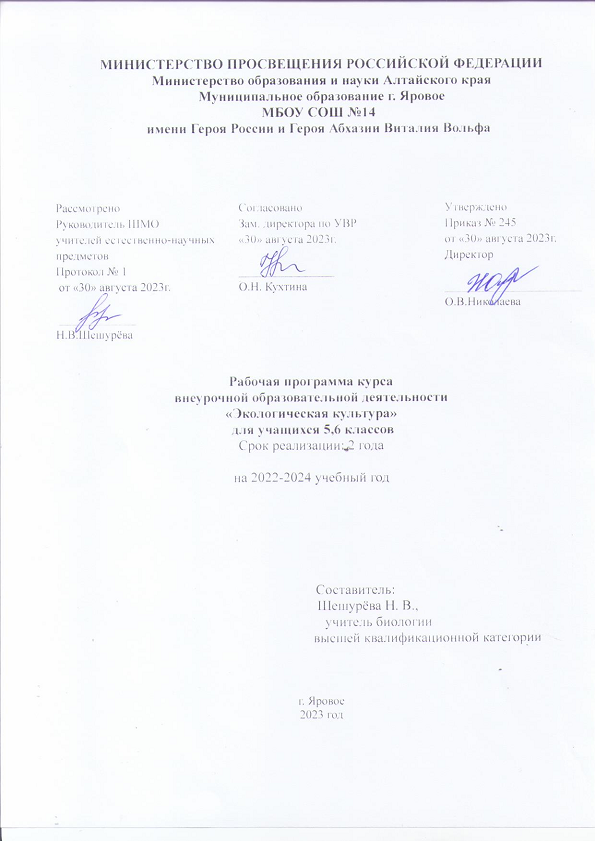 